ΠΑΝΕΛΛΗΝΙΑ ΟΜΟΣΠΟΝΔΙΑ ΙΑΤΡΙΚΩΝ ΕΠΙΣΚΕΠΤΩΝ &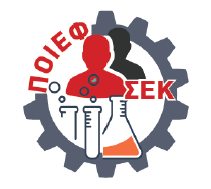 ΦΑΡΜΑΚΟΫΠΑΛΛΗΛΩΝ -  ΣΥΝΑΦΩΝ ΕΠΑΓΓΕΛΜΑΤΩΝ – ΚΛΑΔΩΝΜΕΛΟΣ ΤΗΣ Γ.Σ.Ε.Ε.Αριθμός Εγκριτικής Απόφασης Καταστατικού 2492/92 Π.Α.ΑΡ ΠΡΩΤ : 1267                                                                                                  AΘΗΝΑ, 25/4/2023ΟΔΗΓΙΕΣ ΓΙΑ ΕΚΛΟΓΕΣ ΤΕΑΥΦΕ (ΣΥΝΤΑΞΗ)	Αγαπητοί συνάδελφοι,	Ενόψει των εκλογών των επικουρικών μας  ταμείων θα λάβετε ταχυδρομικά (σε διαφορετικές πιθανόν ημερομηνίες) δύο φακέλους. Έναν απ’ το ΤΑΥΦΕ και έναν από το ΤΕΑΥΦΕ. Οδηγίες για εκλογές ΤΕΑΥΦΕ (ΣΥΝΤΑΞΗ)Μέσα στον Φάκελο που θα  ανοίξατε, υπάρχουν: α) το έντυπο «Οδηγίες Ψηφοφορίας Επιστολικής Ψήφου», β) το ψηφοδέλτιο, γ) η Απαντητική Επιστολή (προπληρωμένος ΕΛΤΑ στον οποίο τοποθετούμε τον λευκό φάκελο που περιέχει το ψηφοδέλτιο και την υπεύθυνη δήλωση) δ) ο φάκελος ψηφοφορίας (λευκός φάκελος στον οποίο τοποθετούμε το ψηφοδέλτιο)ε) Υπεύθυνη ΔήλωσηΑκολουθούμε πιστά τις οδηγίες που αναγράφονται στον φάκελοΔικαίωμα ψήφου έχουν όσοι είναι ασφαλισμένοι στο Ταμείο ένα τουλάχιστον έτος τα τελευταία δύο χρόνιαΤην υπεύθυνη δήλωση που περιέχεται, μπορούμε να την συμπληρώσουμε και να βεβαιωθεί το γνήσιο της υπογραφής σε ένα ΚΕΠ ή για να μην πάμε σε ΚΕΠ μπορούμε να κατεβάσουμε μια υπεύθυνη δήλωση μας, από το gov.gr (προς Τ.Ε.Α.Υ.Φ.Ε. – Ν.Π.Ι.Δ.)  στην οποία να αναγράψουμε το κείμενο:δηλώνω ότι «είμαι ασφαλισμένος του Τ.Ε.Α.Υ.Φ.Ε. – Ν.Π.Ι.Δ. και σας εσωκλείω το ψηφοδέλτιό μου, με το οποίο ασκώ το εκλογικό μου δικαίωμα για την ανάδειξη αιρετών μελών οργάνων του  Τ.Ε.Α.Υ.Φ.Ε. – Ν.Π.Ι.Δ. κατά τις εκλογές 3 - 4 - 5 Μαΐου 2023». που έχει η υπεύθυνη δήλωση που μας έστειλαν και την τυπώνουμε.Την υπεύθυνη δήλωση μπορούμε να την κατεβάσουμε να τη συμπληρώσουμε, ή να βεβαιώσουμε το γνήσιο της υπογραφής όποτε θέλουμε, τους φακέλους όμως μπορούμε να τους ταχυδρομήσουμε μόνο στις 3, 4 και 5 ΜαίουΌΠΟΙΟΣ ΔΕΝ ΈΧΕΙ ΠΑΡΑΛΑΒΕΙ ΤΟ ΦΑΚΕΛΟ ΤΟΥ ΤΕΑΥΦΕ ΩΣ ΤΗΝ ΠΕΜΠΤΗ, ΝΑ  ΣΤΕΙΛΕΙ email  στο ekloges@teayfe.gr με κοινοποίηση στο poie@otenet.gr  ΠΟΥ ΝΑ ΛΕΕΙ ΟΤΙ ΔΕΝ ΠΑΡΕΛΑΒΕ ΤΟ ΕΚΛΟΓΙΚΟ ΥΛΙΚΟή απευθυνθείτε σε κάποιον υποψήφιο.Θυμίζουμε ότι:η Ομοσπονδία στο ψηφοδέλτιο του ΤΕΑΥΦΕ (ΣΥΝΤΑΞΗ) στηρίζει την υποψηφιότητα των εξής συναδέλφων:  • Ανδριανόπουλος Δημήτριος • Καραχισαρίδης Βασίλειος• Ντούμας Ελευθέριος• Τσιαπής Δημήτριος • Τσίνας Κωνσταντίνος ΠΡΟΣΟΧΗ: Έχετε δικαίωμα να θέσετε μέχρι πέντε (5) σταυρούς για το Διοικητικό Συμβούλιο και μέχρι τρεις (3) σταυρούς για την Ελεγκτική ΕπιτροπήΓΡΑΜΜΑΤΕΙΑ ΤΥΠΟΥ & ΔΗΜΟΣΙΩΝ ΣΧΕΣΕΩΝ ΤΗΣ ΠΟΙΕΦΣΕΚ